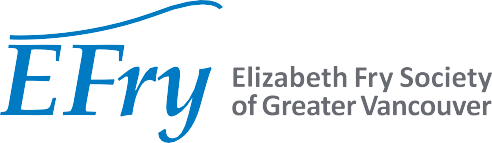 JOB POSTINGJob Title:      Overnight MHSU Worker				Status:       	Full TimeProgram:      Firth, Abbotsford                 				Hourly Rate:	$25.71 – $29.51Hours:          36 hours weekly		                 		Posting #	22-211Schedule:     Friday, 9:30pm – 9:30am, 		 		Closing Date: 	November 20, 2022	        Saturday, 8:30pm – 8:30am	        Sunday, 7:30pm – 7:30amThe Elizabeth Fry Society of Greater Vancouver (EFry) is a charitable organization that supports women, girls, and children at risk, involved in or affected by the justice system. Our programs work to break the cycle of poverty, addiction, mental illness, homelessness, and crime.We are recruiting for a Full Time, Overnight Mental Health & Substance Use Worker for our Firth Program.  Located in Abbotsford, the Firth Program serves women with severe and high-risk substance use dependency as a primary concern and who may have co-occurring moderate mental health care needs. The average length of stay will be 3-months, or longer when clinically indicated. The program is strengths-based, trauma-informed, culturally safe, and concurrent disorder capable care delivered through evidence-based therapeutic interventions. The goal of the program is to provide evidence-based psychosocial treatment, education, and support to reduce problematic substance use, improve overall health and social wellbeing, and ultimately reduce the risk of death due to overdoses and infections. The program will feature both stabilization and therapeutic/treatment interventions.KEY RESPONSIBILITIES:Model positive, healthy behaviours and build rapport with clients, supporting them as they practice setting boundaries, effective communication skills, conflict resolution, and contribute a safe, respectful environment.Monitor the program and clients to ensure a welcoming, safe, supportive environment that meets all Community Care Licensing Standards.Document and maintain accurate records of client, program, and case planning activities.Monitor the day-to-day operations of residence to ensure quality control in adherence to licensing regulation.EDUCATION AND EXPERIENCE:Diploma in Social Services/Substance Use with an accredited educational institution.  One (1) year recent experience working with clients affected by substance use disorders, mental illness, or an equivalent combination of education, training, and experience.Understanding of substance use disorders, mental illness, concurrent disorders and treatment, and of the principles of recovery.Knowledge of Trauma-Informed Practice and its application to the defined population of client.Knowledge of culturally safe care, and gender-informed service delivery.Experience working in a licensed facility is an asset.Excellent communication skills both written and verbal.Ability to lift up to 30 lbs.ADDITIONAL JOB REQUIREMENTS:Food Safe Level 1.Standard First Aid with CPR-C. Evidence of COVID-19 vaccination status.Evidence of a Tuberculosis Test and compliance with the TB Control Program. Doctor’s Note of fitness required.Enhanced Security Screening & satisfactory Criminal Record Review (Vulnerable Sector Search).Valid driver’s license (Class 5) with satisfactory driving record.EFry is an equal opportunity employer and is committed to building a diverse workforce and strongly encourages applicants that represent those we serve.  We welcome applicants with non-traditional educational backgrounds and field experience.Interested candidates must submit a cover letter and resume to hr@efry.com by no later than November 20, 2022, with the subject line ONMHW 22-211.  We thank all applicants for their interest in this opportunity; however, only those selected for an interview will be contacted.